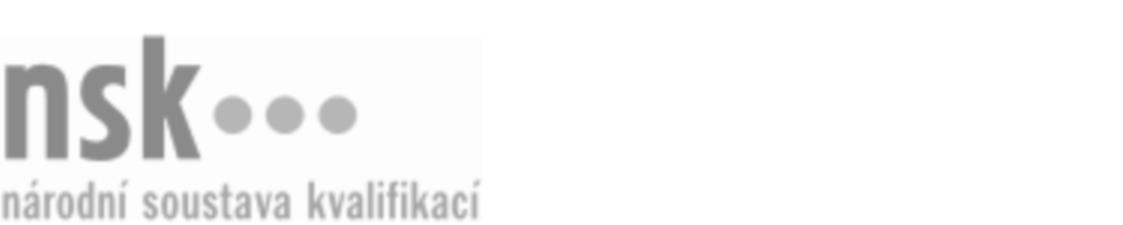 Autorizované osobyAutorizované osobyAutorizované osobyAutorizované osobyAutorizované osobyAutorizované osobyAutorizované osobyAutorizované osobyKariérový poradce / kariérová poradkyně (kód: 75-004-R) Kariérový poradce / kariérová poradkyně (kód: 75-004-R) Kariérový poradce / kariérová poradkyně (kód: 75-004-R) Kariérový poradce / kariérová poradkyně (kód: 75-004-R) Kariérový poradce / kariérová poradkyně (kód: 75-004-R) Kariérový poradce / kariérová poradkyně (kód: 75-004-R) Kariérový poradce / kariérová poradkyně (kód: 75-004-R) Kariérový poradce / kariérová poradkyně (kód: 75-004-R) Autorizující orgán:Autorizující orgán:Ministerstvo školství, mládeže a tělovýchovyMinisterstvo školství, mládeže a tělovýchovyMinisterstvo školství, mládeže a tělovýchovyMinisterstvo školství, mládeže a tělovýchovyMinisterstvo školství, mládeže a tělovýchovyMinisterstvo školství, mládeže a tělovýchovyMinisterstvo školství, mládeže a tělovýchovyMinisterstvo školství, mládeže a tělovýchovyMinisterstvo školství, mládeže a tělovýchovyMinisterstvo školství, mládeže a tělovýchovyMinisterstvo školství, mládeže a tělovýchovyMinisterstvo školství, mládeže a tělovýchovySkupina oborů:Skupina oborů:Pedagogika, učitelství a sociální péče (kód: 75)Pedagogika, učitelství a sociální péče (kód: 75)Pedagogika, učitelství a sociální péče (kód: 75)Pedagogika, učitelství a sociální péče (kód: 75)Pedagogika, učitelství a sociální péče (kód: 75)Pedagogika, učitelství a sociální péče (kód: 75)Povolání:Povolání:Karierový poradceKarierový poradceKarierový poradceKarierový poradceKarierový poradceKarierový poradceKarierový poradceKarierový poradceKarierový poradceKarierový poradceKarierový poradceKarierový poradceKvalifikační úroveň NSK - EQF:Kvalifikační úroveň NSK - EQF:666666Platnost standarduPlatnost standarduPlatnost standarduPlatnost standarduPlatnost standarduPlatnost standarduPlatnost standarduPlatnost standarduStandard je platný od: 13.07.2022Standard je platný od: 13.07.2022Standard je platný od: 13.07.2022Standard je platný od: 13.07.2022Standard je platný od: 13.07.2022Standard je platný od: 13.07.2022Standard je platný od: 13.07.2022Standard je platný od: 13.07.2022Kariérový poradce / kariérová poradkyně,  29.03.2024 1:00:15Kariérový poradce / kariérová poradkyně,  29.03.2024 1:00:15Kariérový poradce / kariérová poradkyně,  29.03.2024 1:00:15Kariérový poradce / kariérová poradkyně,  29.03.2024 1:00:15Kariérový poradce / kariérová poradkyně,  29.03.2024 1:00:15Strana 1 z 2Strana 1 z 2Autorizované osobyAutorizované osobyAutorizované osobyAutorizované osobyAutorizované osobyAutorizované osobyAutorizované osobyAutorizované osobyAutorizované osobyAutorizované osobyAutorizované osobyAutorizované osobyAutorizované osobyAutorizované osobyAutorizované osobyAutorizované osobyNázevNázevNázevNázevNázevNázevKontaktní adresaKontaktní adresa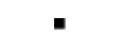 AABYSS s.r.o.AABYSS s.r.o.AABYSS s.r.o.AABYSS s.r.o.AABYSS s.r.o.Slévačská 752/36, 19800 Praha 9Slévačská 752/36, 19800 Praha 9AABYSS s.r.o.AABYSS s.r.o.AABYSS s.r.o.AABYSS s.r.o.AABYSS s.r.o.Slévačská 752/36, 19800 Praha 9Slévačská 752/36, 19800 Praha 9Slévačská 752/36, 19800 Praha 9Slévačská 752/36, 19800 Praha 9ACADEMY EDUCATION s.r.o. ACADEMY EDUCATION s.r.o. ACADEMY EDUCATION s.r.o. ACADEMY EDUCATION s.r.o. ACADEMY EDUCATION s.r.o. Na Stárce 946/7, 15000 Praha 5Na Stárce 946/7, 15000 Praha 5ACADEMY EDUCATION s.r.o. ACADEMY EDUCATION s.r.o. ACADEMY EDUCATION s.r.o. ACADEMY EDUCATION s.r.o. ACADEMY EDUCATION s.r.o. Na Stárce 946/7, 15000 Praha 5Na Stárce 946/7, 15000 Praha 5Na Stárce 946/7, 15000 Praha 5Na Stárce 946/7, 15000 Praha 5AKADEMIE PROFESNÍHO VZDĚLÁVÁNÍ s.r.o.AKADEMIE PROFESNÍHO VZDĚLÁVÁNÍ s.r.o.AKADEMIE PROFESNÍHO VZDĚLÁVÁNÍ s.r.o.AKADEMIE PROFESNÍHO VZDĚLÁVÁNÍ s.r.o.AKADEMIE PROFESNÍHO VZDĚLÁVÁNÍ s.r.o.Pivovarská 273, 68601 Uherské HradištěPivovarská 273, 68601 Uherské HradištěAKADEMIE PROFESNÍHO VZDĚLÁVÁNÍ s.r.o.AKADEMIE PROFESNÍHO VZDĚLÁVÁNÍ s.r.o.AKADEMIE PROFESNÍHO VZDĚLÁVÁNÍ s.r.o.AKADEMIE PROFESNÍHO VZDĚLÁVÁNÍ s.r.o.AKADEMIE PROFESNÍHO VZDĚLÁVÁNÍ s.r.o.Pivovarská 273, 68601 Uherské HradištěPivovarská 273, 68601 Uherské HradištěPivovarská 273, 68601 Uherské HradištěPivovarská 273, 68601 Uherské HradištěAkademie řemesel Praha - Střední škola technickáAkademie řemesel Praha - Střední škola technickáAkademie řemesel Praha - Střední škola technickáAkademie řemesel Praha - Střední škola technickáAkademie řemesel Praha - Střední škola technickáZelený pruh 1294/52, 14708 PrahaZelený pruh 1294/52, 14708 PrahaZelený pruh 1294/52, 14708 PrahaZelený pruh 1294/52, 14708 PrahaAM SOLVO, s.r.o.AM SOLVO, s.r.o.AM SOLVO, s.r.o.AM SOLVO, s.r.o.AM SOLVO, s.r.o.Holečkova 875/55, 15000 Praha 5 - SmíchovHolečkova 875/55, 15000 Praha 5 - SmíchovAM SOLVO, s.r.o.AM SOLVO, s.r.o.AM SOLVO, s.r.o.AM SOLVO, s.r.o.AM SOLVO, s.r.o.Holečkova 875/55, 15000 Praha 5 - SmíchovHolečkova 875/55, 15000 Praha 5 - SmíchovHolečkova 875/55, 15000 Praha 5 - SmíchovHolečkova 875/55, 15000 Praha 5 - SmíchovCentrum kompetencí, z.s.Centrum kompetencí, z.s.Centrum kompetencí, z.s.Centrum kompetencí, z.s.Centrum kompetencí, z.s.Hornická 1725/1, 73701 Český TěšínHornická 1725/1, 73701 Český TěšínCentrum kompetencí, z.s.Centrum kompetencí, z.s.Centrum kompetencí, z.s.Centrum kompetencí, z.s.Centrum kompetencí, z.s.Hornická 1725/1, 73701 Český TěšínHornická 1725/1, 73701 Český TěšínHornická 1725/1, 73701 Český TěšínHornická 1725/1, 73701 Český TěšínCentrum práce, s.r.o.Centrum práce, s.r.o.Centrum práce, s.r.o.Centrum práce, s.r.o.Centrum práce, s.r.o.K Dolíkám 809/8b, 50311 Hradec KrálovéK Dolíkám 809/8b, 50311 Hradec KrálovéK Dolíkám 809/8b, 50311 Hradec KrálovéK Dolíkám 809/8b, 50311 Hradec KrálovéEDUCA QUALITY, z.s.EDUCA QUALITY, z.s.EDUCA QUALITY, z.s.EDUCA QUALITY, z.s.EDUCA QUALITY, z.s.Karlinská 173, 46010 LiberecKarlinská 173, 46010 LiberecEDUCA QUALITY, z.s.EDUCA QUALITY, z.s.EDUCA QUALITY, z.s.EDUCA QUALITY, z.s.EDUCA QUALITY, z.s.Karlinská 173, 46010 LiberecKarlinská 173, 46010 LiberecEKS, z.s.EKS, z.s.EKS, z.s.EKS, z.s.EKS, z.s.Bubenská 113/47, 17000 Praha 7Bubenská 113/47, 17000 Praha 7EKS, z.s.EKS, z.s.EKS, z.s.EKS, z.s.EKS, z.s.Bubenská 113/47, 17000 Praha 7Bubenská 113/47, 17000 Praha 7Bubenská 113/47, 17000 Praha 7Bubenská 113/47, 17000 Praha 7Evropská akademie vzdělávání SEEvropská akademie vzdělávání SEEvropská akademie vzdělávání SEEvropská akademie vzdělávání SEEvropská akademie vzdělávání SECukrova 560/2, 19800 Praha 9Cukrova 560/2, 19800 Praha 9Grafia, společnost s ručením omezenýmGrafia, společnost s ručením omezenýmGrafia, společnost s ručením omezenýmGrafia, společnost s ručením omezenýmGrafia, společnost s ručením omezenýmBudilova 1511/4, 30100 PlzeňBudilova 1511/4, 30100 PlzeňGrafia, společnost s ručením omezenýmGrafia, společnost s ručením omezenýmGrafia, společnost s ručením omezenýmGrafia, společnost s ručením omezenýmGrafia, společnost s ručením omezenýmBudilova 1511/4, 30100 PlzeňBudilova 1511/4, 30100 PlzeňKrajské centrum vzdělávání a Jazyková škola s právem státní jazykové zkoušky, Plzeň, sady 5. května 42Krajské centrum vzdělávání a Jazyková škola s právem státní jazykové zkoušky, Plzeň, sady 5. května 42Krajské centrum vzdělávání a Jazyková škola s právem státní jazykové zkoušky, Plzeň, sady 5. května 42Krajské centrum vzdělávání a Jazyková škola s právem státní jazykové zkoušky, Plzeň, sady 5. května 42Krajské centrum vzdělávání a Jazyková škola s právem státní jazykové zkoušky, Plzeň, sady 5. května 42sady 5. května 85/42, 30100 Plzeňsady 5. května 85/42, 30100 PlzeňKrajské centrum vzdělávání a Jazyková škola s právem státní jazykové zkoušky, Plzeň, sady 5. května 42Krajské centrum vzdělávání a Jazyková škola s právem státní jazykové zkoušky, Plzeň, sady 5. května 42Krajské centrum vzdělávání a Jazyková škola s právem státní jazykové zkoušky, Plzeň, sady 5. května 42Krajské centrum vzdělávání a Jazyková škola s právem státní jazykové zkoušky, Plzeň, sady 5. května 42Krajské centrum vzdělávání a Jazyková škola s právem státní jazykové zkoušky, Plzeň, sady 5. května 42sady 5. května 85/42, 30100 Plzeňsady 5. května 85/42, 30100 PlzeňMARLIN, s.r.o.MARLIN, s.r.o.MARLIN, s.r.o.MARLIN, s.r.o.MARLIN, s.r.o.Města Mayen 1536, 68601 Uherské Hradiště - MařaticeMěsta Mayen 1536, 68601 Uherské Hradiště - MařaticeMARLIN, s.r.o.MARLIN, s.r.o.MARLIN, s.r.o.MARLIN, s.r.o.MARLIN, s.r.o.Města Mayen 1536, 68601 Uherské Hradiště - MařaticeMěsta Mayen 1536, 68601 Uherské Hradiště - MařaticeMěsta Mayen 1536, 68601 Uherské Hradiště - MařaticeMěsta Mayen 1536, 68601 Uherské Hradiště - MařaticeMendelova univerzita v BrněMendelova univerzita v BrněMendelova univerzita v BrněMendelova univerzita v BrněMendelova univerzita v BrněZemědělská 1665/1, 61300 BrnoZemědělská 1665/1, 61300 BrnoMendelova univerzita v BrněMendelova univerzita v BrněMendelova univerzita v BrněMendelova univerzita v BrněMendelova univerzita v BrněZemědělská 1665/1, 61300 BrnoZemědělská 1665/1, 61300 BrnoZemědělská 1665/1, 61300 BrnoZemědělská 1665/1, 61300 BrnoPočítačová služba s.r.o.Počítačová služba s.r.o.Počítačová služba s.r.o.Počítačová služba s.r.o.Počítačová služba s.r.o.Stupkova 413/1a, 77900 OlomoucStupkova 413/1a, 77900 OlomoucStupkova 413/1a, 77900 OlomoucStupkova 413/1a, 77900 OlomoucRYCON Consulting s.r.o.RYCON Consulting s.r.o.RYCON Consulting s.r.o.RYCON Consulting s.r.o.RYCON Consulting s.r.o.Kollárova 1714/1, 50002 Hradec Králové - Pražské PředměstíKollárova 1714/1, 50002 Hradec Králové - Pražské PředměstíRYCON Consulting s.r.o.RYCON Consulting s.r.o.RYCON Consulting s.r.o.RYCON Consulting s.r.o.RYCON Consulting s.r.o.Kollárova 1714/1, 50002 Hradec Králové - Pražské PředměstíKollárova 1714/1, 50002 Hradec Králové - Pražské PředměstíKollárova 1714/1, 50002 Hradec Králové - Pražské PředměstíKollárova 1714/1, 50002 Hradec Králové - Pražské PředměstíVzdělávací institut Středočeského kraje - Zařízení pro další vzdělávání pedagogických pracovníkůVzdělávací institut Středočeského kraje - Zařízení pro další vzdělávání pedagogických pracovníkůVzdělávací institut Středočeského kraje - Zařízení pro další vzdělávání pedagogických pracovníkůVzdělávací institut Středočeského kraje - Zařízení pro další vzdělávání pedagogických pracovníkůVzdělávací institut Středočeského kraje - Zařízení pro další vzdělávání pedagogických pracovníkůV Kolonii 1804, 28802 NymburkV Kolonii 1804, 28802 NymburkVzdělávací institut Středočeského kraje - Zařízení pro další vzdělávání pedagogických pracovníkůVzdělávací institut Středočeského kraje - Zařízení pro další vzdělávání pedagogických pracovníkůVzdělávací institut Středočeského kraje - Zařízení pro další vzdělávání pedagogických pracovníkůVzdělávací institut Středočeského kraje - Zařízení pro další vzdělávání pedagogických pracovníkůVzdělávací institut Středočeského kraje - Zařízení pro další vzdělávání pedagogických pracovníkůV Kolonii 1804, 28802 NymburkV Kolonii 1804, 28802 NymburkKariérový poradce / kariérová poradkyně,  29.03.2024 1:00:15Kariérový poradce / kariérová poradkyně,  29.03.2024 1:00:15Kariérový poradce / kariérová poradkyně,  29.03.2024 1:00:15Kariérový poradce / kariérová poradkyně,  29.03.2024 1:00:15Kariérový poradce / kariérová poradkyně,  29.03.2024 1:00:15Strana 2 z 2Strana 2 z 2